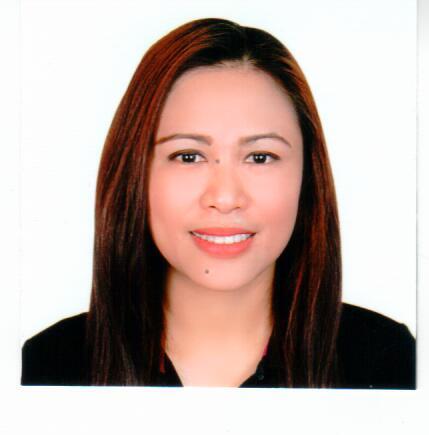 hatra Contact Informationhatra.336573@2freemail.com   OBJECTIVE												A dynamic, hardworking, quick learner and a result oriented leader, seeking a promising position in any field to be able to utilize the knowledge and skills I gained from my previous experiences and to contribute to the organization's progress.WORK CHRONICLE											Lamsty Tailoring and Embroidery Branch	Villa# G3 U5 Al Wasl road, Jumeirah 1, Dubai, UAECustomer Service/ Sales/ Cashier/Secretary		Nov 2010 – PresentJob DescriptionsAnswers incoming calls and customer’s inquiries.Welcome and assists customers as they enter the shop.Deals with clients (mainly Local’s) with the help of suggestive selling method.Take customers orders and body measurement.Receives customer’s payments by cash and/or cards then issued the proper receipt.Follow-up customer’s orders and requests.Coordinates with the suppliers, tailors, and updates the flow of orders day by day.Check finished abayas for quality assurance and monitor the stocks of materials.Helps to maintain the company file records. Sending sales reports to the Management at the end of the day. Receive and sort daily mails/deliveries and couriers.Book couriersPARKSON DUTY FREE 			Clarkfield Pampanga,PhilippinesSales Assistand/Cashier			March 2009 - March 2010Job DescriptionsWork with customers with the most cheerful and pleasant dispositionGive answers to customers’ questions or concerns related to the product they are charged to sell and demonstrate good knowledge of the productCommunicate and assist customers in any way possible and as the customers may requireDeal with customer’s complaints professionally and with restraintClose as many deals and transactions as possibleProcess or help process payments made by the customer – whether by in cash or credit cardBag products for the customers (if there’s no other assigned to that)Report sales accuratelyTanitec  Incorporated    		            Clarkfield Pampanga,PhilippinesQuality Assurance                                           March 2008 - January 2009Job DescriptionsMaintaining and enhancing the quality of the finished product .Implementing the quality standards set by the company and even by law Reducing the amount of errors per unit of manufacturing Filing the daily reports and reporting if any flaws were found in the finished product Rectifying the errors in speedy manner and reporting about them Doing a daily check of the products before and after starting work Coordinating with all the other departments that have a role to play in manufacturing and selling TOKUMI PHILIPPINES	                        Clarkfield Pampanga,PhilippinesLine Leader                                                      Jan 2005 – Dec  2007Job DescriptionsStrong organizational and time management abilities.Understanding in implementing all safety standards.Encouraged and Motivated line workers to meet production deadlines and goals.Ensured all manufacturing met quality standards.Collaborated with machine operators, supervisors, and management to ensure progress and time frame for orders.EDUCATIONAL ATTAINMENT									Holy Angel University					            Angeles City, PampangaBusiness Management					June 2001 – April 2003UndergraduateModel Community High School 				Porac ,PampangaHigh School                                 				June 2000 – April 2001SPECIAL SKILLS											Knowledgeable in Microsoft application (MS Word, MS Excel,)Proficient when it comes to computer and cash register/POS machine.Excellent customer service.Speaks English fluently.PERSONAL DETAILS							  		   	Date of Birth		:	19 February 1984Gender		:	FemaleCivil Status		:	MarriedNationality		:	FilipinoVisa Status		:	Husband visa	I hereby certify that the above information written are true and correct to the best of my knowledge.